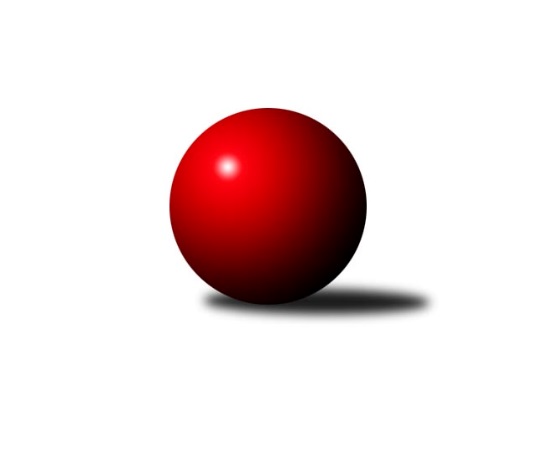 Č.15Ročník 2022/2023	18.2.2023Nejlepšího výkonu v tomto kole: 3628 dosáhlo družstvo: TJ Sokol Duchcov1. KLM 2022/2023Výsledky 15. kolaSouhrnný přehled výsledků:TJ Sokol Duchcov	- TJ Loko České Velenice	7:1	3628:3416	14.5:9.5	18.2.KK Vyškov	- KK Slovan Rosice	4:4	3407:3406	13.5:10.5	18.2.TJ Centropen Dačice	- KK SDS Sadská	4:4	3514:3535	12.0:12.0	18.2.CB Dobřany Klokani	- TJ Spartak Přerov	7:1	3477:3455	17.0:7.0	18.2.KK Zábřeh	- TJ Lokomotiva Trutnov 	6:2	3391:3325	14.0:10.0	18.2.TJ Valašské Meziříčí B	- TJ Třebíč	6:2	3510:3430	16.0:8.0	18.2.Tabulka družstev:	1.	KK Zábřeh	15	11	0	4	73.5 : 46.5 	196.0 : 164.0 	 3437	22	2.	TJ Sokol Duchcov	15	9	2	4	74.0 : 46.0 	190.5 : 169.5 	 3416	20	3.	TJ Lokomotiva Trutnov	14	8	1	5	62.0 : 50.0 	170.5 : 165.5 	 3440	17	4.	KK SDS Sadská	14	7	2	5	64.5 : 47.5 	179.5 : 156.5 	 3409	16	5.	TJ Loko České Velenice	14	8	0	6	53.0 : 59.0 	163.0 : 173.0 	 3429	16	6.	TJ Třebíč	15	6	2	7	60.5 : 59.5 	173.0 : 187.0 	 3421	14	7.	KK Vyškov	15	6	2	7	57.5 : 62.5 	179.5 : 180.5 	 3420	14	8.	TJ Valašské Meziříčí B	14	6	0	8	57.0 : 55.0 	169.0 : 167.0 	 3408	12	9.	TJ Centropen Dačice	15	5	2	8	51.5 : 68.5 	168.0 : 192.0 	 3393	12	10.	TJ Spartak Přerov	15	5	1	9	46.5 : 73.5 	166.5 : 193.5 	 3384	11	11.	CB Dobřany Klokani	12	4	2	6	45.0 : 51.0 	145.5 : 142.5 	 3341	10	12.	KK Slovan Rosice	14	3	2	9	43.0 : 69.0 	163.0 : 173.0 	 3361	8Podrobné výsledky kola:	 TJ Sokol Duchcov	3628	7:1	3416	TJ Loko České Velenice	Jiří Zemánek	176 	 132 	 152 	157	617 	 3:1 	 555 	 138	145 	 129	143	Ladislav Chmel	Milan Stránský	143 	 161 	 164 	145	613 	 3:1 	 576 	 153	152 	 128	143	Ondřej Touš	Matěj Novák	149 	 168 	 147 	150	614 	 3:1 	 570 	 139	153 	 158	120	Miroslav Dvořák	David Horák	152 	 130 	 147 	117	546 	 0.5:3.5 	 605 	 152	142 	 159	152	Branislav Černuška	Jaroslav Bulant	163 	 141 	 151 	151	606 	 2:2 	 534 	 125	142 	 113	154	Zdeněk Dvořák *1	Zdeněk Ransdorf	157 	 163 	 161 	151	632 	 3:1 	 576 	 131	150 	 135	160	Zbyněk Dvořákrozhodčí: Josef Strachoň st.střídání: *1 od 69. hodu Tomáš MaroušekNejlepší výkon utkání: 632 - Zdeněk Ransdorf	 KK Vyškov	3407	4:4	3406	KK Slovan Rosice	Ondřej Ševela	133 	 149 	 133 	141	556 	 3:1 	 545 	 127	139 	 150	129	Kamil Hlavizňa	Pavel Vymazal	144 	 147 	 148 	121	560 	 2:2 	 584 	 134	154 	 143	153	Jiří Zemek	Tomáš Procházka	143 	 112 	 154 	135	544 	 2:2 	 556 	 133	142 	 133	148	Jiří Axman	Petr Pevný	150 	 122 	 161 	161	594 	 3:1 	 572 	 125	141 	 155	151	Ivo Fabík	Josef Touš	146 	 152 	 148 	158	604 	 1.5:2.5 	 585 	 152	152 	 151	130	Dalibor Matyáš	Filip Kordula	132 	 149 	 112 	156	549 	 2:2 	 564 	 147	141 	 151	125	Adam Palkorozhodčí: Bohumír TrávníčekNejlepší výkon utkání: 604 - Josef Touš	 TJ Centropen Dačice	3514	4:4	3535	KK SDS Sadská	Michal Waszniovski	156 	 135 	 158 	139	588 	 2:2 	 586 	 147	149 	 143	147	David Sukdolák	Jiří Němec	146 	 161 	 154 	148	609 	 2:2 	 601 	 147	153 	 142	159	Václav Pešek	Tomáš Pospíchal	155 	 146 	 127 	148	576 	 2:2 	 549 	 130	153 	 132	134	Martin Schejbal *1	Karel Novák	145 	 149 	 144 	150	588 	 2:2 	 578 	 154	139 	 145	140	Petr Miláček	Zdeněk Pospíchal	148 	 145 	 135 	148	576 	 2:2 	 621 	 181	138 	 162	140	Václav Schejbal	Josef Brtník	141 	 148 	 145 	143	577 	 2:2 	 600 	 137	162 	 140	161	Tomáš Bekrozhodčí: Václav Zajícstřídání: *1 od 91. hodu Aleš KošnarNejlepší výkon utkání: 621 - Václav Schejbal	 CB Dobřany Klokani	3477	7:1	3455	TJ Spartak Přerov	Lukáš Doubrava	149 	 144 	 136 	123	552 	 3:1 	 536 	 139	142 	 130	125	Petr Pavelka	Josef Fišer ml.	148 	 135 	 170 	154	607 	 3:1 	 570 	 144	146 	 142	138	David Janušík	Josef Fišer nejml.	155 	 152 	 151 	163	621 	 4:0 	 573 	 135	133 	 147	158	Jiří Divila	Martin Pejčoch	145 	 156 	 128 	139	568 	 3:1 	 572 	 143	143 	 125	161	Jakub Fabík	Dominik Novotný *1	149 	 152 	 128 	125	554 	 3:1 	 579 	 139	145 	 171	124	Jakub Pleban	Jiří Baloun	134 	 139 	 148 	154	575 	 1:3 	 625 	 173	155 	 141	156	Michal Pytlíkrozhodčí: Milan Vrabecstřídání: *1 od 1. hodu Michal ŠnebergerNejlepší výkon utkání: 625 - Michal Pytlík	 KK Zábřeh	3391	6:2	3325	TJ Lokomotiva Trutnov 	Martin Sitta	165 	 125 	 173 	138	601 	 3:1 	 545 	 125	144 	 147	129	Roman Straka	Václav Švub	134 	 123 	 140 	127	524 	 1:3 	 571 	 128	154 	 154	135	David Ryzák	Jiří Michálek	152 	 136 	 133 	137	558 	 3:1 	 511 	 117	132 	 155	107	Kamil Fiebinger	Adam Mísař	134 	 132 	 139 	139	544 	 0:4 	 611 	 147	155 	 156	153	Marek Žoudlík	Marek Ollinger	123 	 144 	 129 	149	545 	 3:1 	 521 	 110	136 	 139	136	Šimon Fiebinger	Tomáš Dražil	154 	 144 	 158 	163	619 	 4:0 	 566 	 138	141 	 145	142	Ondřej Stránskýrozhodčí: Soňa KeprtováNejlepší výkon utkání: 619 - Tomáš Dražil	 TJ Valašské Meziříčí B	3510	6:2	3430	TJ Třebíč	Vladimír Výrek	142 	 135 	 152 	149	578 	 3:1 	 554 	 127	146 	 133	148	Jaroslav Tenkl	Matouš Krajzinger *1	124 	 128 	 139 	140	531 	 2:2 	 556 	 152	137 	 136	131	Robert Pevný	Tomáš Juřík	166 	 154 	 161 	142	623 	 3:1 	 573 	 139	150 	 130	154	Petr Benedikt	Michal Juroška	159 	 152 	 148 	153	612 	 4:0 	 558 	 151	142 	 130	135	Kamil Nestrojil *2	Dalibor Tuček	133 	 132 	 139 	156	560 	 1:3 	 628 	 155	176 	 161	136	Lukáš Vik	Radim Metelka	161 	 165 	 138 	142	606 	 3:1 	 561 	 129	149 	 143	140	Mojmír Novotnýrozhodčí: Jaroslav Zajíčekstřídání: *1 od 61. hodu Ivan Říha, *2 od 80. hodu Jan ŠevelaNejlepší výkon utkání: 628 - Lukáš VikPořadí jednotlivců:	jméno hráče	družstvo	celkem	plné	dorážka	chyby	poměr kuž.	Maximum	1.	Michal Pytlík 	TJ Spartak Přerov	627.13	398.1	229.0	0.5	9/9	(668)	2.	Radim Metelka 	TJ Valašské Meziříčí B	601.57	384.1	217.5	0.9	8/8	(637)	3.	Lukáš Vik 	TJ Třebíč	596.40	390.5	205.9	1.3	9/9	(637)	4.	Ondřej Stránský 	TJ Lokomotiva Trutnov 	594.48	384.3	210.2	2.1	9/9	(640)	5.	Roman Straka 	TJ Lokomotiva Trutnov 	593.41	384.8	208.6	1.5	9/9	(640)	6.	Jiří Němec 	TJ Centropen Dačice	590.98	375.3	215.6	0.7	6/8	(625)	7.	Petr Vojtíšek 	TJ Centropen Dačice	588.82	381.8	207.0	1.5	8/8	(630)	8.	Marek Ollinger 	KK Zábřeh	587.20	382.9	204.3	2.6	8/8	(631)	9.	Tomáš Juřík 	TJ Valašské Meziříčí B	586.31	379.9	206.4	2.4	6/8	(623)	10.	Václav Schejbal 	KK SDS Sadská	585.56	373.6	212.0	1.8	6/9	(621)	11.	Tomáš Maroušek 	TJ Loko České Velenice	585.31	382.1	203.3	4.6	7/8	(622)	12.	Jaroslav Bulant 	TJ Sokol Duchcov	585.13	378.9	206.2	2.9	8/8	(638)	13.	Tomáš Bek 	KK SDS Sadská	584.05	380.3	203.8	1.4	7/9	(612)	14.	Jiří Baloun 	CB Dobřany Klokani	581.17	378.1	203.1	1.0	6/6	(645)	15.	Jiří Zemek 	KK Slovan Rosice	580.71	381.8	198.9	2.4	7/8	(609)	16.	Marek Žoudlík 	TJ Lokomotiva Trutnov 	580.04	382.7	197.3	2.1	9/9	(621)	17.	Ondřej Ševela 	KK Vyškov	579.42	379.5	199.9	2.8	8/8	(628)	18.	Ladislav Chmel 	TJ Loko České Velenice	577.83	380.2	197.6	2.5	6/8	(611)	19.	Martin Schejbal 	KK SDS Sadská	577.22	375.6	201.7	3.2	6/9	(617)	20.	Jiří Zemánek 	TJ Sokol Duchcov	576.55	378.6	197.9	2.3	8/8	(640)	21.	Petr Pevný 	KK Vyškov	576.07	381.6	194.4	3.4	7/8	(611)	22.	Martin Sitta 	KK Zábřeh	575.33	379.6	195.7	2.1	8/8	(614)	23.	Josef Touš 	KK Vyškov	574.83	378.7	196.1	2.3	8/8	(604)	24.	Lukáš Doubrava 	CB Dobřany Klokani	574.64	375.3	199.3	2.1	6/6	(634)	25.	Antonín Svoboda 	KK SDS Sadská	574.39	388.6	185.8	4.4	6/9	(605)	26.	Ivo Fabík 	KK Slovan Rosice	574.35	373.1	201.3	1.8	8/8	(614)	27.	Tomáš Dražil 	KK Zábřeh	574.20	377.2	197.0	5.2	8/8	(619)	28.	Adam Mísař 	KK Zábřeh	572.36	375.4	197.0	3.0	8/8	(595)	29.	Milan Stránský 	TJ Sokol Duchcov	572.33	377.3	195.0	3.1	8/8	(638)	30.	Kamil Fiebinger 	TJ Lokomotiva Trutnov 	572.23	379.9	192.4	3.7	8/9	(601)	31.	Dalibor Tuček 	TJ Valašské Meziříčí B	571.75	372.6	199.1	2.3	7/8	(621)	32.	Jiří Michálek 	KK Zábřeh	571.67	384.7	187.0	4.8	8/8	(601)	33.	David Ryzák 	TJ Lokomotiva Trutnov 	570.73	377.6	193.1	4.2	8/9	(605)	34.	Robert Pevný 	TJ Třebíč	570.41	377.7	192.7	2.8	9/9	(604)	35.	Branislav Černuška 	TJ Loko České Velenice	569.96	378.8	191.2	2.3	7/8	(623)	36.	Zdeněk Pospíchal 	TJ Centropen Dačice	569.04	376.3	192.7	3.1	7/8	(596)	37.	Robert Mondřík 	KK Vyškov	568.83	379.3	189.5	4.8	7/8	(598)	38.	David Sukdolák 	KK SDS Sadská	567.77	375.4	192.4	3.8	7/9	(602)	39.	David Horák 	TJ Sokol Duchcov	566.82	375.4	191.4	3.8	7/8	(597)	40.	Michal Juroška 	TJ Valašské Meziříčí B	566.79	379.3	187.5	3.0	8/8	(612)	41.	Vladimír Výrek 	TJ Valašské Meziříčí B	566.48	376.8	189.6	2.7	7/8	(604)	42.	Tomáš Procházka 	KK Vyškov	564.88	370.6	194.2	2.0	7/8	(603)	43.	Filip Kordula 	KK Vyškov	564.45	377.2	187.3	6.8	8/8	(609)	44.	Jakub Fabík 	TJ Spartak Přerov	564.44	370.6	193.8	3.9	8/9	(589)	45.	Michal Hrdlička 	KK Slovan Rosice	564.33	371.9	192.4	3.3	6/8	(610)	46.	Mojmír Novotný 	TJ Třebíč	563.54	378.1	185.4	4.6	9/9	(626)	47.	Adam Palko 	KK Slovan Rosice	562.95	370.0	192.9	2.4	7/8	(602)	48.	Jakub Pleban 	TJ Spartak Přerov	562.84	369.7	193.2	3.2	9/9	(609)	49.	Miroslav Dvořák 	TJ Loko České Velenice	562.83	371.6	191.2	5.2	8/8	(610)	50.	Aleš Košnar 	KK SDS Sadská	562.48	372.5	190.0	3.2	7/9	(590)	51.	Ondřej Touš 	TJ Loko České Velenice	562.07	386.5	175.5	7.1	6/8	(608)	52.	Jaroslav Tenkl 	TJ Třebíč	559.23	379.9	179.3	2.7	6/9	(585)	53.	Zbyněk Dvořák 	TJ Loko České Velenice	558.60	376.8	181.8	4.7	7/8	(613)	54.	Petr Miláček 	KK SDS Sadská	558.13	367.6	190.6	2.9	8/9	(600)	55.	Václav Švub 	KK Zábřeh	556.06	373.2	182.8	3.5	8/8	(585)	56.	Martin Pejčoch 	CB Dobřany Klokani	554.10	364.8	189.3	3.4	6/6	(606)	57.	Tomáš Pospíchal 	TJ Centropen Dačice	552.54	373.1	179.4	5.0	8/8	(599)	58.	Michal Waszniovski 	TJ Centropen Dačice	551.61	369.7	181.9	4.9	7/8	(620)	59.	David Janušík 	TJ Spartak Přerov	551.57	367.2	184.4	4.3	7/9	(581)	60.	Vlastimil Zeman 	CB Dobřany Klokani	551.40	365.2	186.2	5.7	5/6	(598)	61.	Václav Pešek 	KK SDS Sadská	550.77	370.3	180.4	3.8	7/9	(601)	62.	Ivan Říha 	TJ Valašské Meziříčí B	549.92	374.4	175.5	6.4	6/8	(609)	63.	Kamil Hlavizňa 	KK Slovan Rosice	548.72	374.9	173.8	5.8	6/8	(596)	64.	Jiří Divila 	TJ Spartak Přerov	547.90	362.6	185.3	3.7	9/9	(608)	65.	Šimon Fiebinger 	TJ Lokomotiva Trutnov 	545.29	371.4	173.9	6.1	7/9	(575)	66.	Radek Jalovecký 	TJ Sokol Duchcov	540.25	369.9	170.4	6.5	6/8	(585)	67.	Michal Šneberger 	CB Dobřany Klokani	540.03	364.2	175.9	6.5	6/6	(610)	68.	Václav Špička 	KK Slovan Rosice	538.28	360.8	177.5	6.2	6/8	(596)	69.	Josef Fišer  ml.	CB Dobřany Klokani	534.75	369.8	165.0	6.5	4/6	(607)	70.	Petr Pavelka 	TJ Spartak Přerov	534.44	363.7	170.7	8.1	8/9	(590)		Zdeněk Dvořák 	TJ Loko České Velenice	627.33	393.0	234.3	0.7	3/8	(643)		Zdeněk Ransdorf 	TJ Sokol Duchcov	617.66	391.3	226.4	1.2	4/8	(707)		Kamil Nestrojil 	TJ Třebíč	601.17	392.5	208.7	1.8	3/9	(629)		Pavel Kabelka 	TJ Centropen Dačice	597.00	380.0	217.0	1.0	1/8	(597)		Jan Ševela 	TJ Třebíč	595.28	382.3	213.0	1.6	5/9	(618)		Josef Brtník 	TJ Centropen Dačice	589.33	394.4	194.9	1.9	4/8	(634)		Petr Janák 	TJ Centropen Dačice	581.00	367.0	214.0	1.5	2/8	(599)		Petr Benedikt 	TJ Třebíč	576.67	385.7	191.0	3.7	3/9	(620)		Pavel Vymazal 	KK Vyškov	574.11	382.2	191.9	3.6	3/8	(601)		Matěj Novák 	TJ Sokol Duchcov	573.83	368.3	205.5	0.8	3/8	(614)		Jiří Novotný 	TJ Loko České Velenice	573.00	381.8	191.2	4.6	5/8	(599)		Jan Večerka 	KK Vyškov	569.00	362.0	207.0	5.0	1/8	(569)		Vlastimil Zeman  ml.	CB Dobřany Klokani	568.50	381.5	187.0	5.8	2/6	(595)		Dalibor Matyáš 	KK Slovan Rosice	562.28	374.9	187.4	2.0	5/8	(591)		Tomáš Jelínek 	KK Vyškov	557.00	365.0	192.0	6.0	1/8	(557)		Dalibor Lang 	TJ Třebíč	554.33	368.8	185.5	5.5	3/9	(581)		Vladimír Mánek 	TJ Spartak Přerov	553.00	358.3	194.7	4.7	3/9	(578)		Josef Fišer  nejml.	CB Dobřany Klokani	552.33	366.9	185.4	3.5	3/6	(621)		Karel Novák 	TJ Centropen Dačice	549.50	358.8	190.8	2.5	2/8	(588)		Jiří Axman 	KK Slovan Rosice	544.25	363.8	180.5	4.2	4/8	(576)		Jiří Bartoníček 	TJ Lokomotiva Trutnov 	543.00	371.0	172.0	6.0	1/9	(573)		Vlastimil Bělíček 	TJ Spartak Přerov	540.00	356.0	184.0	3.0	1/9	(540)		Jiří Semelka 	TJ Sokol Duchcov	538.10	373.6	164.6	5.4	5/8	(589)		Jiří Zezulka 	TJ Spartak Přerov	537.00	354.0	183.0	4.0	2/9	(549)		Matouš Krajzinger 	TJ Valašské Meziříčí B	536.50	359.3	177.2	6.8	2/8	(545)		Miroslav Ježek 	TJ Třebíč	536.25	366.9	169.4	7.9	4/9	(561)		Miroslav Volek 	TJ Valašské Meziříčí B	536.00	366.0	170.0	6.0	1/8	(536)		Dušan Rodek 	TJ Centropen Dačice	534.44	356.3	178.1	4.6	4/8	(573)		Petr Kotek 	TJ Lokomotiva Trutnov 	531.20	369.3	161.9	7.4	5/9	(543)		Libor Daňa 	TJ Spartak Přerov	527.00	369.0	158.0	7.0	1/9	(527)		Miroslav Ptáček 	KK Slovan Rosice	520.50	364.0	156.5	6.5	1/8	(554)		Daniel Šefr 	TJ Valašské Meziříčí B	509.67	354.7	155.0	8.8	3/8	(532)Sportovně technické informace:Starty náhradníků:registrační číslo	jméno a příjmení 	datum startu 	družstvo	číslo startu22198	Michal Šneberger	18.02.2023	CB Dobřany Klokani	1x23052	Šimon Fiebinger	18.02.2023	TJ Lokomotiva Trutnov 	2x18625	Pavel Vymazal	18.02.2023	KK Vyškov	3x
Hráči dopsaní na soupisku:registrační číslo	jméno a příjmení 	datum startu 	družstvo	Program dalšího kola:16. kolo23.2.2023	čt	17:30	TJ Lokomotiva Trutnov  - CB Dobřany Klokani (dohrávka z 14. kola)	25.2.2023	so	10:00	TJ Loko České Velenice - CB Dobřany Klokani	25.2.2023	so	10:00	KK SDS Sadská - TJ Sokol Duchcov	25.2.2023	so	11:30	TJ Spartak Přerov - KK Zábřeh	25.2.2023	so	15:00	TJ Lokomotiva Trutnov  - KK Vyškov	25.2.2023	so	16:00	TJ Třebíč - TJ Centropen Dačice	25.2.2023	so	16:00	KK Slovan Rosice - TJ Valašské Meziříčí B	26.2.2023	ne	12:00	TJ Valašské Meziříčí B - CB Dobřany Klokani (dohrávka z 12. kola)	Nejlepší šestka kola - absolutněNejlepší šestka kola - absolutněNejlepší šestka kola - absolutněNejlepší šestka kola - absolutněNejlepší šestka kola - dle průměru kuželenNejlepší šestka kola - dle průměru kuželenNejlepší šestka kola - dle průměru kuželenNejlepší šestka kola - dle průměru kuželenNejlepší šestka kola - dle průměru kuželenPočetJménoNázev týmuVýkonPočetJménoNázev týmuPrůměr (%)Výkon9xZdeněk RansdorfDuchcov 6322xTomáš DražilZábřeh A111.466196xLukáš VikTřebíč6285xLukáš VikTřebíč110.2662811xMichal PytlíkPřerov6254xMarek ŽoudlíkTrutnov110.026111xTomáš JuříkVal. Meziříčí6232xTomáš JuříkVal. Meziříčí109.386231xJosef Fišer nejml.CB Dobřany 6217xZdeněk RansdorfDuchcov 108.336322xVáclav SchejbalSadská6212xMartin SittaZábřeh A108.22601